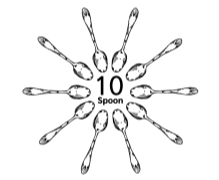 2019 춘천아트페스티벌 작품 공모2019 춘천아트페스티벌에 참가할 작품을 공모합니다. 춘천아트페스티벌은 공연자들과 기획자, 기술 스태프가 모여 자발적으로 시작한 공연예술축제입니다. 무용, 음악, 연극 등 장르에 관계없이 예술적 지향을 가진 진정성 있는 공연 예술 작품을 선정하여 매년 8월 춘천에서 개최하고 있습니다. 춘천아트페스티벌은 아티스트의 작품과 스태프의 장비와 기술, 관객의 참여로 이루어지는 축제이며, 2002년부터 쌓아온 축제의 시스템과 네트워크를 바탕으로 더 좋은 아티스트와 더 많은 공연 기회를 함께 하고자 합니다. 2019 춘천아트페스티벌 참가 작품 공모에 많은 참여를 바랍니다.■ 축제 개요○ 축 제 명: 2019 춘천아트페스티벌○ 일    시: 2019. 8. 6. (화)~2019. 8. 10. (토) 5일간○ 장    소: 춘천시 주요 공연장 및 실외 무대 (추후 공지)■ 공모 요강○ 공  모  명: 2019 춘천아트페스티벌 참가작○ 모집  마감: 2019. 4. 30. (화)까지○ 선정작발표: 2019. 5. 8. (수) 예정 (개별 연락)○ 모집  부문: 무용, 음악, 아동극, 연극, 미디어, 복합장르 등 공연 (제한 없음)○ 공연  규모: 공연시간 및 규모 제한 없음 ■ 제출 서류① 참가 신청서 ② 공연 사진 ③ 공연 동영상※ 공연 사진은 고화질로 3장 이상 보내주세요.※ 동영상은 공연 및 연습 촬영 등 파일 제출/웹 링크로 대체 가능■ 제출 방법○ 신청서 다운로드 ▷ 작성 ▷ 이메일 접수 ccaf@hanmail.net※ 이메일 제목에 [참가작품신청] 표기※ 신청서 파일 이름은 ‘참가작품_아티스트.hwp'로 작성■ 참가팀 지원 사항① 공연장․ 스태프 지원 ② 축제 기간 중 교통비 및 숙식 제공 ③ 1박 2일 축제 워크숍 초청 ④ 사후 공연 사진과 영상※ 본 축제는 춘천시의 후원과 참가자들의 사회공헌활동으로 운영되며 출연료와 작품료를 지급하지 않습니다.2019 춘천아트페스티벌 참가신청서위와 같이 2019 춘천아트페스티벌에 참가 신청합니다.2019년     월 	일신청자 ____________________ (인/서명)아티스트/단체 소개아티스트/단체 소개아티스트/단체 소개아티스트/단체 소개아티스트/단체 소개아티스트/단체 소개아티스트/단체 소개아티스트/단체 소개아티스트/단체 소개아티스트/단체 소개아티스트/단체 소개신청 단체명신청 단체명신청 단체명담당자명담당자명연락처연락처연락처핸드폰핸드폰이메일이메일주소주소주소(우편번호: ) (우편번호: ) (우편번호: ) (우편번호: ) (우편번호: ) (우편번호: ) (우편번호: ) (우편번호: ) 홈페이지/SNS홈페이지/SNS홈페이지/SNS단체 소개단체 소개단체 소개※ 소개글, 프로필 등을 적어 주세요.※ 소개글, 프로필 등을 적어 주세요.※ 소개글, 프로필 등을 적어 주세요.※ 소개글, 프로필 등을 적어 주세요.※ 소개글, 프로필 등을 적어 주세요.※ 소개글, 프로필 등을 적어 주세요.※ 소개글, 프로필 등을 적어 주세요.※ 소개글, 프로필 등을 적어 주세요.작품 소개작품 소개작품 소개작품 소개작품 소개작품 소개작품 소개작품 소개작품 소개작품 소개작품 소개작품명작품명장르장르□ 무용 □ 음악 □ 전통 □ 아동극 □ 연극 □ 기타 ___________________ □ 무용 □ 음악 □ 전통 □ 아동극 □ 연극 □ 기타 ___________________ □ 무용 □ 음악 □ 전통 □ 아동극 □ 연극 □ 기타 ___________________ □ 무용 □ 음악 □ 전통 □ 아동극 □ 연극 □ 기타 ___________________ □ 무용 □ 음악 □ 전통 □ 아동극 □ 연극 □ 기타 ___________________ □ 무용 □ 음악 □ 전통 □ 아동극 □ 연극 □ 기타 ___________________ □ 무용 □ 음악 □ 전통 □ 아동극 □ 연극 □ 기타 ___________________ □ 무용 □ 음악 □ 전통 □ 아동극 □ 연극 □ 기타 ___________________ □ 무용 □ 음악 □ 전통 □ 아동극 □ 연극 □ 기타 ___________________ 세부장르세부장르※ 예) 현대무용, 한국무용, 신전통춤 등※ 예) 현대무용, 한국무용, 신전통춤 등※ 예) 현대무용, 한국무용, 신전통춤 등※ 예) 현대무용, 한국무용, 신전통춤 등※ 예) 현대무용, 한국무용, 신전통춤 등※ 예) 현대무용, 한국무용, 신전통춤 등※ 예) 현대무용, 한국무용, 신전통춤 등※ 예) 현대무용, 한국무용, 신전통춤 등※ 예) 현대무용, 한국무용, 신전통춤 등공연 시간공연 시간출연 인원출연 인원작품 소개작품 소개※ 콘셉트, 안무/연출/구성 의도, 연주곡 등 공연 내용을 적어 주세요. (분량 제한 없음)※ 콘셉트, 안무/연출/구성 의도, 연주곡 등 공연 내용을 적어 주세요. (분량 제한 없음)※ 콘셉트, 안무/연출/구성 의도, 연주곡 등 공연 내용을 적어 주세요. (분량 제한 없음)※ 콘셉트, 안무/연출/구성 의도, 연주곡 등 공연 내용을 적어 주세요. (분량 제한 없음)※ 콘셉트, 안무/연출/구성 의도, 연주곡 등 공연 내용을 적어 주세요. (분량 제한 없음)※ 콘셉트, 안무/연출/구성 의도, 연주곡 등 공연 내용을 적어 주세요. (분량 제한 없음)※ 콘셉트, 안무/연출/구성 의도, 연주곡 등 공연 내용을 적어 주세요. (분량 제한 없음)※ 콘셉트, 안무/연출/구성 의도, 연주곡 등 공연 내용을 적어 주세요. (분량 제한 없음)※ 콘셉트, 안무/연출/구성 의도, 연주곡 등 공연 내용을 적어 주세요. (분량 제한 없음)기술 요청 사항 기술 요청 사항 ※ 기타 요청 사항은 해당 사항이 있는 경우만 기재하시고, 작품 선정 이후 협의 예정입니다.※ 기타 요청 사항은 해당 사항이 있는 경우만 기재하시고, 작품 선정 이후 협의 예정입니다.※ 기타 요청 사항은 해당 사항이 있는 경우만 기재하시고, 작품 선정 이후 협의 예정입니다.※ 기타 요청 사항은 해당 사항이 있는 경우만 기재하시고, 작품 선정 이후 협의 예정입니다.※ 기타 요청 사항은 해당 사항이 있는 경우만 기재하시고, 작품 선정 이후 협의 예정입니다.※ 기타 요청 사항은 해당 사항이 있는 경우만 기재하시고, 작품 선정 이후 협의 예정입니다.※ 기타 요청 사항은 해당 사항이 있는 경우만 기재하시고, 작품 선정 이후 협의 예정입니다.※ 기타 요청 사항은 해당 사항이 있는 경우만 기재하시고, 작품 선정 이후 협의 예정입니다.※ 기타 요청 사항은 해당 사항이 있는 경우만 기재하시고, 작품 선정 이후 협의 예정입니다.공연 사진공연 사진공연 사진공연 사진공연 사진공연 사진공연 사진공연 사진공연 사진공연 사진공연 사진공연 사진사진 설명사진 설명사진 설명사진 설명사진 설명사진 설명사진 설명사진 설명사진 설명사진 설명사진 설명사진 설명사진 설명사진 설명사진 설명사진 설명사진 설명사진 설명사진 설명사진 설명사진 설명사진 설명사진 설명사진 설명첨부파일 목록첨부파일 목록첨부파일 목록첨부파일 목록첨부파일 목록※ 공연 사진은 문서에 삽입도 해주시고, 공연 영상과 함께 별도로 첨부해주세요.예) 1. 공연사진 2. 공연영상(mp4, avi..) ※ 공연 사진은 문서에 삽입도 해주시고, 공연 영상과 함께 별도로 첨부해주세요.예) 1. 공연사진 2. 공연영상(mp4, avi..) ※ 공연 사진은 문서에 삽입도 해주시고, 공연 영상과 함께 별도로 첨부해주세요.예) 1. 공연사진 2. 공연영상(mp4, avi..) ※ 공연 사진은 문서에 삽입도 해주시고, 공연 영상과 함께 별도로 첨부해주세요.예) 1. 공연사진 2. 공연영상(mp4, avi..) ※ 공연 사진은 문서에 삽입도 해주시고, 공연 영상과 함께 별도로 첨부해주세요.예) 1. 공연사진 2. 공연영상(mp4, avi..) ※ 공연 사진은 문서에 삽입도 해주시고, 공연 영상과 함께 별도로 첨부해주세요.예) 1. 공연사진 2. 공연영상(mp4, avi..) ※ 공연 사진은 문서에 삽입도 해주시고, 공연 영상과 함께 별도로 첨부해주세요.예) 1. 공연사진 2. 공연영상(mp4, avi..) 공연영상 링크공연영상 링크공연영상 링크공연영상 링크공연영상 링크※ 유튜브, 페이스북, 인스타그램 등 URL을 적어주세요. ※ 유튜브, 페이스북, 인스타그램 등 URL을 적어주세요. ※ 유튜브, 페이스북, 인스타그램 등 URL을 적어주세요. ※ 유튜브, 페이스북, 인스타그램 등 URL을 적어주세요. ※ 유튜브, 페이스북, 인스타그램 등 URL을 적어주세요. ※ 유튜브, 페이스북, 인스타그램 등 URL을 적어주세요. ※ 유튜브, 페이스북, 인스타그램 등 URL을 적어주세요. 기타 정보기타 정보기타 정보기타 정보기타 정보기타 정보기타 정보기타 정보기타 정보기타 정보기타 정보참가 동기※ 춘천아트페스티벌에 참가하시는 동기는 무엇인가요?※ 춘천아트페스티벌에 참가하시는 동기는 무엇인가요?※ 춘천아트페스티벌에 참가하시는 동기는 무엇인가요?※ 춘천아트페스티벌에 참가하시는 동기는 무엇인가요?※ 춘천아트페스티벌에 참가하시는 동기는 무엇인가요?※ 춘천아트페스티벌에 참가하시는 동기는 무엇인가요?※ 춘천아트페스티벌에 참가하시는 동기는 무엇인가요?※ 춘천아트페스티벌에 참가하시는 동기는 무엇인가요?※ 춘천아트페스티벌에 참가하시는 동기는 무엇인가요?※ 춘천아트페스티벌에 참가하시는 동기는 무엇인가요?참가 동기춘천아트페스티벌을 예전부터 알고 있었나요? □ 예 □ 아니요 춘천아트페스티벌을 예전부터 알고 있었나요? □ 예 □ 아니요 춘천아트페스티벌을 예전부터 알고 있었나요? □ 예 □ 아니요 춘천아트페스티벌을 예전부터 알고 있었나요? □ 예 □ 아니요 춘천아트페스티벌을 예전부터 알고 있었나요? □ 예 □ 아니요 춘천아트페스티벌을 예전부터 알고 있었나요? □ 예 □ 아니요 춘천아트페스티벌을 예전부터 알고 있었나요? □ 예 □ 아니요 춘천아트페스티벌을 예전부터 알고 있었나요? □ 예 □ 아니요 춘천아트페스티벌을 예전부터 알고 있었나요? □ 예 □ 아니요 춘천아트페스티벌을 예전부터 알고 있었나요? □ 예 □ 아니요 참가 동기※ 춘천아트페스티벌 작품 공모를 접한 경로를 구체적으로 적어주세요.□ 지인 소개 □ 이메일 안내 □ 온라인 _________________ □ 오프라인 _________________ □ 기타 _________________※ 춘천아트페스티벌 작품 공모를 접한 경로를 구체적으로 적어주세요.□ 지인 소개 □ 이메일 안내 □ 온라인 _________________ □ 오프라인 _________________ □ 기타 _________________※ 춘천아트페스티벌 작품 공모를 접한 경로를 구체적으로 적어주세요.□ 지인 소개 □ 이메일 안내 □ 온라인 _________________ □ 오프라인 _________________ □ 기타 _________________※ 춘천아트페스티벌 작품 공모를 접한 경로를 구체적으로 적어주세요.□ 지인 소개 □ 이메일 안내 □ 온라인 _________________ □ 오프라인 _________________ □ 기타 _________________※ 춘천아트페스티벌 작품 공모를 접한 경로를 구체적으로 적어주세요.□ 지인 소개 □ 이메일 안내 □ 온라인 _________________ □ 오프라인 _________________ □ 기타 _________________※ 춘천아트페스티벌 작품 공모를 접한 경로를 구체적으로 적어주세요.□ 지인 소개 □ 이메일 안내 □ 온라인 _________________ □ 오프라인 _________________ □ 기타 _________________※ 춘천아트페스티벌 작품 공모를 접한 경로를 구체적으로 적어주세요.□ 지인 소개 □ 이메일 안내 □ 온라인 _________________ □ 오프라인 _________________ □ 기타 _________________※ 춘천아트페스티벌 작품 공모를 접한 경로를 구체적으로 적어주세요.□ 지인 소개 □ 이메일 안내 □ 온라인 _________________ □ 오프라인 _________________ □ 기타 _________________※ 춘천아트페스티벌 작품 공모를 접한 경로를 구체적으로 적어주세요.□ 지인 소개 □ 이메일 안내 □ 온라인 _________________ □ 오프라인 _________________ □ 기타 _________________※ 춘천아트페스티벌 작품 공모를 접한 경로를 구체적으로 적어주세요.□ 지인 소개 □ 이메일 안내 □ 온라인 _________________ □ 오프라인 _________________ □ 기타 _________________개인정보 수집 및 이용에 대한 동의개인정보 수집 및 이용에 대한 동의개인정보 수집 및 이용에 대한 동의개인정보 수집 및 이용에 대한 동의개인정보 수집 및 이용에 대한 동의개인정보 수집 및 이용에 대한 동의개인정보 수집 및 이용에 대한 동의개인정보 수집 및 이용에 대한 동의개인정보 수집 및 이용에 대한 동의개인정보 수집 및 이용에 대한 동의개인정보 수집 및 이용에 대한 동의춘천아트페스티벌은 「개인정보보호법」 제15조에 의거하여 아래와 같은 개인정보를 수집·이용하고자 합니다.o 개인정보수집 및 이용목적 : 2019 춘천아트페스티벌o 수집하는 개인정보의 항목 : 성명, 연락처, 주소, 이메일 등o 개인정보보유 및 이용기간 : 접수일로부터 1년o 동의 거부권리 안내 : 신청인은 본 정보수집에 대한 동의를 거부하실 수 있으며, 이 경우 신청이 제한됩니다.※ 본인은 개인정보 처리에 관하여 고지 받았으며, 이를 충분히 이해하고 동의합니다.￭ 개인정보의 수집 및 이용에 동의하시겠습니까? □ 예 | □ 아니요 춘천아트페스티벌은 「개인정보보호법」 제15조에 의거하여 아래와 같은 개인정보를 수집·이용하고자 합니다.o 개인정보수집 및 이용목적 : 2019 춘천아트페스티벌o 수집하는 개인정보의 항목 : 성명, 연락처, 주소, 이메일 등o 개인정보보유 및 이용기간 : 접수일로부터 1년o 동의 거부권리 안내 : 신청인은 본 정보수집에 대한 동의를 거부하실 수 있으며, 이 경우 신청이 제한됩니다.※ 본인은 개인정보 처리에 관하여 고지 받았으며, 이를 충분히 이해하고 동의합니다.￭ 개인정보의 수집 및 이용에 동의하시겠습니까? □ 예 | □ 아니요 춘천아트페스티벌은 「개인정보보호법」 제15조에 의거하여 아래와 같은 개인정보를 수집·이용하고자 합니다.o 개인정보수집 및 이용목적 : 2019 춘천아트페스티벌o 수집하는 개인정보의 항목 : 성명, 연락처, 주소, 이메일 등o 개인정보보유 및 이용기간 : 접수일로부터 1년o 동의 거부권리 안내 : 신청인은 본 정보수집에 대한 동의를 거부하실 수 있으며, 이 경우 신청이 제한됩니다.※ 본인은 개인정보 처리에 관하여 고지 받았으며, 이를 충분히 이해하고 동의합니다.￭ 개인정보의 수집 및 이용에 동의하시겠습니까? □ 예 | □ 아니요 춘천아트페스티벌은 「개인정보보호법」 제15조에 의거하여 아래와 같은 개인정보를 수집·이용하고자 합니다.o 개인정보수집 및 이용목적 : 2019 춘천아트페스티벌o 수집하는 개인정보의 항목 : 성명, 연락처, 주소, 이메일 등o 개인정보보유 및 이용기간 : 접수일로부터 1년o 동의 거부권리 안내 : 신청인은 본 정보수집에 대한 동의를 거부하실 수 있으며, 이 경우 신청이 제한됩니다.※ 본인은 개인정보 처리에 관하여 고지 받았으며, 이를 충분히 이해하고 동의합니다.￭ 개인정보의 수집 및 이용에 동의하시겠습니까? □ 예 | □ 아니요 춘천아트페스티벌은 「개인정보보호법」 제15조에 의거하여 아래와 같은 개인정보를 수집·이용하고자 합니다.o 개인정보수집 및 이용목적 : 2019 춘천아트페스티벌o 수집하는 개인정보의 항목 : 성명, 연락처, 주소, 이메일 등o 개인정보보유 및 이용기간 : 접수일로부터 1년o 동의 거부권리 안내 : 신청인은 본 정보수집에 대한 동의를 거부하실 수 있으며, 이 경우 신청이 제한됩니다.※ 본인은 개인정보 처리에 관하여 고지 받았으며, 이를 충분히 이해하고 동의합니다.￭ 개인정보의 수집 및 이용에 동의하시겠습니까? □ 예 | □ 아니요 춘천아트페스티벌은 「개인정보보호법」 제15조에 의거하여 아래와 같은 개인정보를 수집·이용하고자 합니다.o 개인정보수집 및 이용목적 : 2019 춘천아트페스티벌o 수집하는 개인정보의 항목 : 성명, 연락처, 주소, 이메일 등o 개인정보보유 및 이용기간 : 접수일로부터 1년o 동의 거부권리 안내 : 신청인은 본 정보수집에 대한 동의를 거부하실 수 있으며, 이 경우 신청이 제한됩니다.※ 본인은 개인정보 처리에 관하여 고지 받았으며, 이를 충분히 이해하고 동의합니다.￭ 개인정보의 수집 및 이용에 동의하시겠습니까? □ 예 | □ 아니요 춘천아트페스티벌은 「개인정보보호법」 제15조에 의거하여 아래와 같은 개인정보를 수집·이용하고자 합니다.o 개인정보수집 및 이용목적 : 2019 춘천아트페스티벌o 수집하는 개인정보의 항목 : 성명, 연락처, 주소, 이메일 등o 개인정보보유 및 이용기간 : 접수일로부터 1년o 동의 거부권리 안내 : 신청인은 본 정보수집에 대한 동의를 거부하실 수 있으며, 이 경우 신청이 제한됩니다.※ 본인은 개인정보 처리에 관하여 고지 받았으며, 이를 충분히 이해하고 동의합니다.￭ 개인정보의 수집 및 이용에 동의하시겠습니까? □ 예 | □ 아니요 춘천아트페스티벌은 「개인정보보호법」 제15조에 의거하여 아래와 같은 개인정보를 수집·이용하고자 합니다.o 개인정보수집 및 이용목적 : 2019 춘천아트페스티벌o 수집하는 개인정보의 항목 : 성명, 연락처, 주소, 이메일 등o 개인정보보유 및 이용기간 : 접수일로부터 1년o 동의 거부권리 안내 : 신청인은 본 정보수집에 대한 동의를 거부하실 수 있으며, 이 경우 신청이 제한됩니다.※ 본인은 개인정보 처리에 관하여 고지 받았으며, 이를 충분히 이해하고 동의합니다.￭ 개인정보의 수집 및 이용에 동의하시겠습니까? □ 예 | □ 아니요 춘천아트페스티벌은 「개인정보보호법」 제15조에 의거하여 아래와 같은 개인정보를 수집·이용하고자 합니다.o 개인정보수집 및 이용목적 : 2019 춘천아트페스티벌o 수집하는 개인정보의 항목 : 성명, 연락처, 주소, 이메일 등o 개인정보보유 및 이용기간 : 접수일로부터 1년o 동의 거부권리 안내 : 신청인은 본 정보수집에 대한 동의를 거부하실 수 있으며, 이 경우 신청이 제한됩니다.※ 본인은 개인정보 처리에 관하여 고지 받았으며, 이를 충분히 이해하고 동의합니다.￭ 개인정보의 수집 및 이용에 동의하시겠습니까? □ 예 | □ 아니요 춘천아트페스티벌은 「개인정보보호법」 제15조에 의거하여 아래와 같은 개인정보를 수집·이용하고자 합니다.o 개인정보수집 및 이용목적 : 2019 춘천아트페스티벌o 수집하는 개인정보의 항목 : 성명, 연락처, 주소, 이메일 등o 개인정보보유 및 이용기간 : 접수일로부터 1년o 동의 거부권리 안내 : 신청인은 본 정보수집에 대한 동의를 거부하실 수 있으며, 이 경우 신청이 제한됩니다.※ 본인은 개인정보 처리에 관하여 고지 받았으며, 이를 충분히 이해하고 동의합니다.￭ 개인정보의 수집 및 이용에 동의하시겠습니까? □ 예 | □ 아니요 춘천아트페스티벌은 「개인정보보호법」 제15조에 의거하여 아래와 같은 개인정보를 수집·이용하고자 합니다.o 개인정보수집 및 이용목적 : 2019 춘천아트페스티벌o 수집하는 개인정보의 항목 : 성명, 연락처, 주소, 이메일 등o 개인정보보유 및 이용기간 : 접수일로부터 1년o 동의 거부권리 안내 : 신청인은 본 정보수집에 대한 동의를 거부하실 수 있으며, 이 경우 신청이 제한됩니다.※ 본인은 개인정보 처리에 관하여 고지 받았으며, 이를 충분히 이해하고 동의합니다.￭ 개인정보의 수집 및 이용에 동의하시겠습니까? □ 예 | □ 아니요 